29 January 2021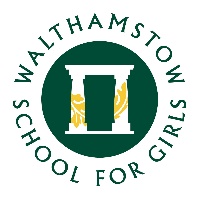 Dear Parents, We would like to set up a BAME group for students from our Black, Asian and other Ethnic Minority groups and have therefore asked them to complete a questionnaire.The aim of this group is to create a 'safe space' for students to express their views and concerns in a non-judgmental environment where students are able to discuss matters in relation to diversity, equity and inclusion.   We are asking for your support to encourage your daughter to get involved in this group and be part of an empowering and impactful group to make a difference.With best wishes,Mrs Jean-BaptisteAssociate Assistant Headteacher / Year 7 Student Progress Leader